Arbeidsplan for 10EUke 42 og 43OrdenseleverUke 42:  Mariann og TobiasUke 43: Vetle og HannaInformasjonHospitering: For å finne ut hvor du skal hospitere, når det skal skje og hva du bør ta med deg, så må du logge deg inn på nettsiden rogaland.skoleogarbeidsliv.no. Brukernavn og passord er det samme som du bruker når du logger deg inn på Feide.Rådgivere vil i uke 42 komme med praktisk informasjon om Fagsafari for elevene det gjelder.I forbindelse med henting av elever etter skoletid oppfordrer vi foresatte til å bruke skolens parkeringsplass. Vennligst ikke bruk «stopp» feltet som er nærmest skolen da dette er forbeholdt svømmebussen til på/avstigning av elevene.UKEUKEMANDAGTIRSDAGTIRSDAGTIRSDAGONSDAGONSDAGONSDAGTORSDAGFREDAGDenne uka:42424343FagsafariSkriftlig prøve naturfagUtviklingssamtaler 4444Mini-talk engelsk Mini-talk engelsk Mini-talk engelsk Mini-talk engelsk Innlevering matematikkMuntlig vurdering i engelsk UtviklingssamtalerHospitering4545Skriftlig prøve KRLE Hei verdenMin egen huskeliste:Min egen huskeliste:Min egen huskeliste:Min egen huskeliste:Min egen huskeliste:Min egen huskeliste:Min egen huskeliste:Min egen huskeliste:Min egen huskeliste:Min egen huskeliste:Min egen huskeliste:Min egen huskeliste:BURSDAGER!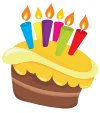 FagFagFagLæringsmålLæringsmålLæringsmålBegreperBegreperBegreperHjemmearbeidHjemmearbeidHjemmearbeidHjemmearbeidHjemmearbeidHjemmearbeidNorskNorskNorskEg kan fortelje korleis substantiv bøyes på nynorsk.Eg kan fortelje om svake og sterke verb på nynorsk.Eg veit spørjeorda på nynorsk og kan bruke dei korrekt i tekst.Eg kan skrive tekst på nynorsk.Eg kan fortelje korleis substantiv bøyes på nynorsk.Eg kan fortelje om svake og sterke verb på nynorsk.Eg veit spørjeorda på nynorsk og kan bruke dei korrekt i tekst.Eg kan skrive tekst på nynorsk.Eg kan fortelje korleis substantiv bøyes på nynorsk.Eg kan fortelje om svake og sterke verb på nynorsk.Eg veit spørjeorda på nynorsk og kan bruke dei korrekt i tekst.Eg kan skrive tekst på nynorsk.EintalFleirtalInfinitivPresensAktivPassivKviforKorleisKva Kva for…Kvar/korKvenKviforKorleisKva Kva for…Kvar/korKvenGå inn på nettsida: https://ndla.no/nb/node/122727?fag=116784 og aktivt sjå/lytt til e-forelesningene om spørjeord, substantiv, svake verb og sterke verb på nynorsk. (Repetisjon)Nytt emne frå veke 43:  «De andre; minoriteter og majoriteter»Gå inn på nettsida: https://ndla.no/nb/node/122727?fag=116784 og aktivt sjå/lytt til e-forelesningene om spørjeord, substantiv, svake verb og sterke verb på nynorsk. (Repetisjon)Nytt emne frå veke 43:  «De andre; minoriteter og majoriteter»Gå inn på nettsida: https://ndla.no/nb/node/122727?fag=116784 og aktivt sjå/lytt til e-forelesningene om spørjeord, substantiv, svake verb og sterke verb på nynorsk. (Repetisjon)Nytt emne frå veke 43:  «De andre; minoriteter og majoriteter»Gå inn på nettsida: https://ndla.no/nb/node/122727?fag=116784 og aktivt sjå/lytt til e-forelesningene om spørjeord, substantiv, svake verb og sterke verb på nynorsk. (Repetisjon)Nytt emne frå veke 43:  «De andre; minoriteter og majoriteter»Gå inn på nettsida: https://ndla.no/nb/node/122727?fag=116784 og aktivt sjå/lytt til e-forelesningene om spørjeord, substantiv, svake verb og sterke verb på nynorsk. (Repetisjon)Nytt emne frå veke 43:  «De andre; minoriteter og majoriteter»Gå inn på nettsida: https://ndla.no/nb/node/122727?fag=116784 og aktivt sjå/lytt til e-forelesningene om spørjeord, substantiv, svake verb og sterke verb på nynorsk. (Repetisjon)Nytt emne frå veke 43:  «De andre; minoriteter og majoriteter»MatematikkMatematikkMatematikkDu skal kunne gjere berekningar om forbruk, bruk av kredittkort, inntekt, lån og sparing, setje opp budsjett og rekneskap ved å bruke rekneark og gjere greie for berekningar og presentere resultataDu skal kunne gjere berekningar om forbruk, bruk av kredittkort, inntekt, lån og sparing, setje opp budsjett og rekneskap ved å bruke rekneark og gjere greie for berekningar og presentere resultataDu skal kunne gjere berekningar om forbruk, bruk av kredittkort, inntekt, lån og sparing, setje opp budsjett og rekneskap ved å bruke rekneark og gjere greie for berekningar og presentere resultataJobb med oppgaven i personlig økonomi. Husk innlevering på it’s learning fredag 03.11.17Jobb med oppgaven i personlig økonomi. Husk innlevering på it’s learning fredag 03.11.17Jobb med oppgaven i personlig økonomi. Husk innlevering på it’s learning fredag 03.11.17Jobb med oppgaven i personlig økonomi. Husk innlevering på it’s learning fredag 03.11.17Jobb med oppgaven i personlig økonomi. Husk innlevering på it’s learning fredag 03.11.17Jobb med oppgaven i personlig økonomi. Husk innlevering på it’s learning fredag 03.11.17EngelskEngelskEngelskKnow certain key facts about Australia Master the use of paragraphs Know how to give an interesting mini-talk Know certain key facts about Australia Master the use of paragraphs Know how to give an interesting mini-talk Know certain key facts about Australia Master the use of paragraphs Know how to give an interesting mini-talk Re-enforce Regardless Recess Customs Circumstances Sinister Appalling Surgeon Heritage Immensely Instantly Startling Strolling Astounding Toxic Venomous Preserve Re-enforce Regardless Recess Customs Circumstances Sinister Appalling Surgeon Heritage Immensely Instantly Startling Strolling Astounding Toxic Venomous Preserve Re-enforce Regardless Recess Customs Circumstances Sinister Appalling Surgeon Heritage Immensely Instantly Startling Strolling Astounding Toxic Venomous Preserve Week 42 and 43Do task 14 p. 22. Read text 1C, p. 23 – 25. Translate the new words on this plan (write them in both Norwegian and English). Do you need to work on your oral presentation? You should be able to finish it in by the end of your English lesson this Friday.  Week 42 and 43Do task 14 p. 22. Read text 1C, p. 23 – 25. Translate the new words on this plan (write them in both Norwegian and English). Do you need to work on your oral presentation? You should be able to finish it in by the end of your English lesson this Friday.  Week 42 and 43Do task 14 p. 22. Read text 1C, p. 23 – 25. Translate the new words on this plan (write them in both Norwegian and English). Do you need to work on your oral presentation? You should be able to finish it in by the end of your English lesson this Friday.  Week 42 and 43Do task 14 p. 22. Read text 1C, p. 23 – 25. Translate the new words on this plan (write them in both Norwegian and English). Do you need to work on your oral presentation? You should be able to finish it in by the end of your English lesson this Friday.  Week 42 and 43Do task 14 p. 22. Read text 1C, p. 23 – 25. Translate the new words on this plan (write them in both Norwegian and English). Do you need to work on your oral presentation? You should be able to finish it in by the end of your English lesson this Friday.  Week 42 and 43Do task 14 p. 22. Read text 1C, p. 23 – 25. Translate the new words on this plan (write them in both Norwegian and English). Do you need to work on your oral presentation? You should be able to finish it in by the end of your English lesson this Friday.  KRLEKRLEKRLEDu skal kunne Noen typiske trekk ved den katolske kirke Noen typiske trekk ved den ortodokse kirke Du skal kunne Noen typiske trekk ved den katolske kirke Noen typiske trekk ved den ortodokse kirke Du skal kunne Noen typiske trekk ved den katolske kirke Noen typiske trekk ved den ortodokse kirke Ortodoks Østkirken Patriark Diakon Inkarnasjon Fastetid Ikon Liturgi Ikonstas Ortodoks Østkirken Patriark Diakon Inkarnasjon Fastetid Ikon Liturgi Ikonstas Ortodoks Østkirken Patriark Diakon Inkarnasjon Fastetid Ikon Liturgi Ikonstas Uke 43 og 44Jobb med oppg. 1 s. 55. Uke 43 og 44Jobb med oppg. 1 s. 55. Uke 43 og 44Jobb med oppg. 1 s. 55. Uke 43 og 44Jobb med oppg. 1 s. 55. Uke 43 og 44Jobb med oppg. 1 s. 55. Uke 43 og 44Jobb med oppg. 1 s. 55. NaturfagNaturfagNaturfagØv til skriftlig prøve fredag 27.10.17. Se egne vurderingskriterier.Øv til skriftlig prøve fredag 27.10.17. Se egne vurderingskriterier.Øv til skriftlig prøve fredag 27.10.17. Se egne vurderingskriterier.Øv til skriftlig prøve fredag 27.10.17. Se egne vurderingskriterier.Øv til skriftlig prøve fredag 27.10.17. Se egne vurderingskriterier.Øv til skriftlig prøve fredag 27.10.17. Se egne vurderingskriterier.Samf.fagSamf.fagSamf.fagKunne forklare kjennetegn på et diktaturKunne forklare kjennetegn på et diktaturKunne forklare kjennetegn på et diktaturDiktaturDiktaturDiktaturFerdigstill ditt diktatur. Fremføring 26.nov. (Vurdering – valgfritt)Ferdigstill ditt diktatur. Fremføring 26.nov. (Vurdering – valgfritt)Ferdigstill ditt diktatur. Fremføring 26.nov. (Vurdering – valgfritt)Ferdigstill ditt diktatur. Fremføring 26.nov. (Vurdering – valgfritt)Ferdigstill ditt diktatur. Fremføring 26.nov. (Vurdering – valgfritt)Ferdigstill ditt diktatur. Fremføring 26.nov. (Vurdering – valgfritt)SpanskSpanskSpanskDu skal kunne fortelle om en vanlig dag ved å bruke refleksive verbDu skal kunne fortelle om en vanlig dag ved å bruke refleksive verbDu skal kunne fortelle om en vanlig dag ved å bruke refleksive verbUke 42: Les teksten «¿Qué haces por la mañana?» side 21. Øv på bøyingen av refleksive verb (levantarse, ducharse, vestirse (e->i), acostarse (o->ue)).Uke 43: Fortell hva du gjør en vanlig dag.Uke 42: Les teksten «¿Qué haces por la mañana?» side 21. Øv på bøyingen av refleksive verb (levantarse, ducharse, vestirse (e->i), acostarse (o->ue)).Uke 43: Fortell hva du gjør en vanlig dag.Uke 42: Les teksten «¿Qué haces por la mañana?» side 21. Øv på bøyingen av refleksive verb (levantarse, ducharse, vestirse (e->i), acostarse (o->ue)).Uke 43: Fortell hva du gjør en vanlig dag.Uke 42: Les teksten «¿Qué haces por la mañana?» side 21. Øv på bøyingen av refleksive verb (levantarse, ducharse, vestirse (e->i), acostarse (o->ue)).Uke 43: Fortell hva du gjør en vanlig dag.Uke 42: Les teksten «¿Qué haces por la mañana?» side 21. Øv på bøyingen av refleksive verb (levantarse, ducharse, vestirse (e->i), acostarse (o->ue)).Uke 43: Fortell hva du gjør en vanlig dag.Uke 42: Les teksten «¿Qué haces por la mañana?» side 21. Øv på bøyingen av refleksive verb (levantarse, ducharse, vestirse (e->i), acostarse (o->ue)).Uke 43: Fortell hva du gjør en vanlig dag.TyskTyskTyskDu skal kunne: Fortelle om en kjent tysktalende personBruke akkusativDu skal kunne: Fortelle om en kjent tysktalende personBruke akkusativDu skal kunne: Fortelle om en kjent tysktalende personBruke akkusativVi leser stykke 2B, «Ein Interview mit Mozart» Vi repeterer bruken av akkusativ og  preposisjoner. Lekser uke 42 og 43: Gis i timen onsdagVi leser stykke 2B, «Ein Interview mit Mozart» Vi repeterer bruken av akkusativ og  preposisjoner. Lekser uke 42 og 43: Gis i timen onsdagVi leser stykke 2B, «Ein Interview mit Mozart» Vi repeterer bruken av akkusativ og  preposisjoner. Lekser uke 42 og 43: Gis i timen onsdagVi leser stykke 2B, «Ein Interview mit Mozart» Vi repeterer bruken av akkusativ og  preposisjoner. Lekser uke 42 og 43: Gis i timen onsdagVi leser stykke 2B, «Ein Interview mit Mozart» Vi repeterer bruken av akkusativ og  preposisjoner. Lekser uke 42 og 43: Gis i timen onsdagVi leser stykke 2B, «Ein Interview mit Mozart» Vi repeterer bruken av akkusativ og  preposisjoner. Lekser uke 42 og 43: Gis i timen onsdagVi leser stykke 2B, «Ein Interview mit Mozart» Vi repeterer bruken av akkusativ og  preposisjoner. Lekser uke 42 og 43: Gis i timen onsdagVi leser stykke 2B, «Ein Interview mit Mozart» Vi repeterer bruken av akkusativ og  preposisjoner. Lekser uke 42 og 43: Gis i timen onsdagVi leser stykke 2B, «Ein Interview mit Mozart» Vi repeterer bruken av akkusativ og  preposisjoner. Lekser uke 42 og 43: Gis i timen onsdagFranskFranskFranskEng  fordyp.Eng  fordyp.Eng  fordyp.Target Be able to talk about difficult choices in life Target Be able to talk about difficult choices in life Target Be able to talk about difficult choices in life New Words: To gape RareOccasion To lack Despair Severe EntirelyGay To appreciate To consider Responsibility Carefree Acceptance To wear off A suggestion Confident A fine Careless New Words: To gape RareOccasion To lack Despair Severe EntirelyGay To appreciate To consider Responsibility Carefree Acceptance To wear off A suggestion Confident A fine Careless New Words: To gape RareOccasion To lack Despair Severe EntirelyGay To appreciate To consider Responsibility Carefree Acceptance To wear off A suggestion Confident A fine Careless New Words: To gape RareOccasion To lack Despair Severe EntirelyGay To appreciate To consider Responsibility Carefree Acceptance To wear off A suggestion Confident A fine Careless Week 42 Read «Coming Out», p. 178 – 180. Write all the new words on this week’s plan in your book and translate them. Be prepared for a glossary test Tuesday week 43. Week 43 Read «Was I Stupid or What!», p. 182 – 184. Do «The Bottom Line», p. 184. Week 42 Read «Coming Out», p. 178 – 180. Write all the new words on this week’s plan in your book and translate them. Be prepared for a glossary test Tuesday week 43. Week 43 Read «Was I Stupid or What!», p. 182 – 184. Do «The Bottom Line», p. 184. Week 42 Read «Coming Out», p. 178 – 180. Write all the new words on this week’s plan in your book and translate them. Be prepared for a glossary test Tuesday week 43. Week 43 Read «Was I Stupid or What!», p. 182 – 184. Do «The Bottom Line», p. 184. Week 42 Read «Coming Out», p. 178 – 180. Write all the new words on this week’s plan in your book and translate them. Be prepared for a glossary test Tuesday week 43. Week 43 Read «Was I Stupid or What!», p. 182 – 184. Do «The Bottom Line», p. 184. Week 42 Read «Coming Out», p. 178 – 180. Write all the new words on this week’s plan in your book and translate them. Be prepared for a glossary test Tuesday week 43. Week 43 Read «Was I Stupid or What!», p. 182 – 184. Do «The Bottom Line», p. 184. 